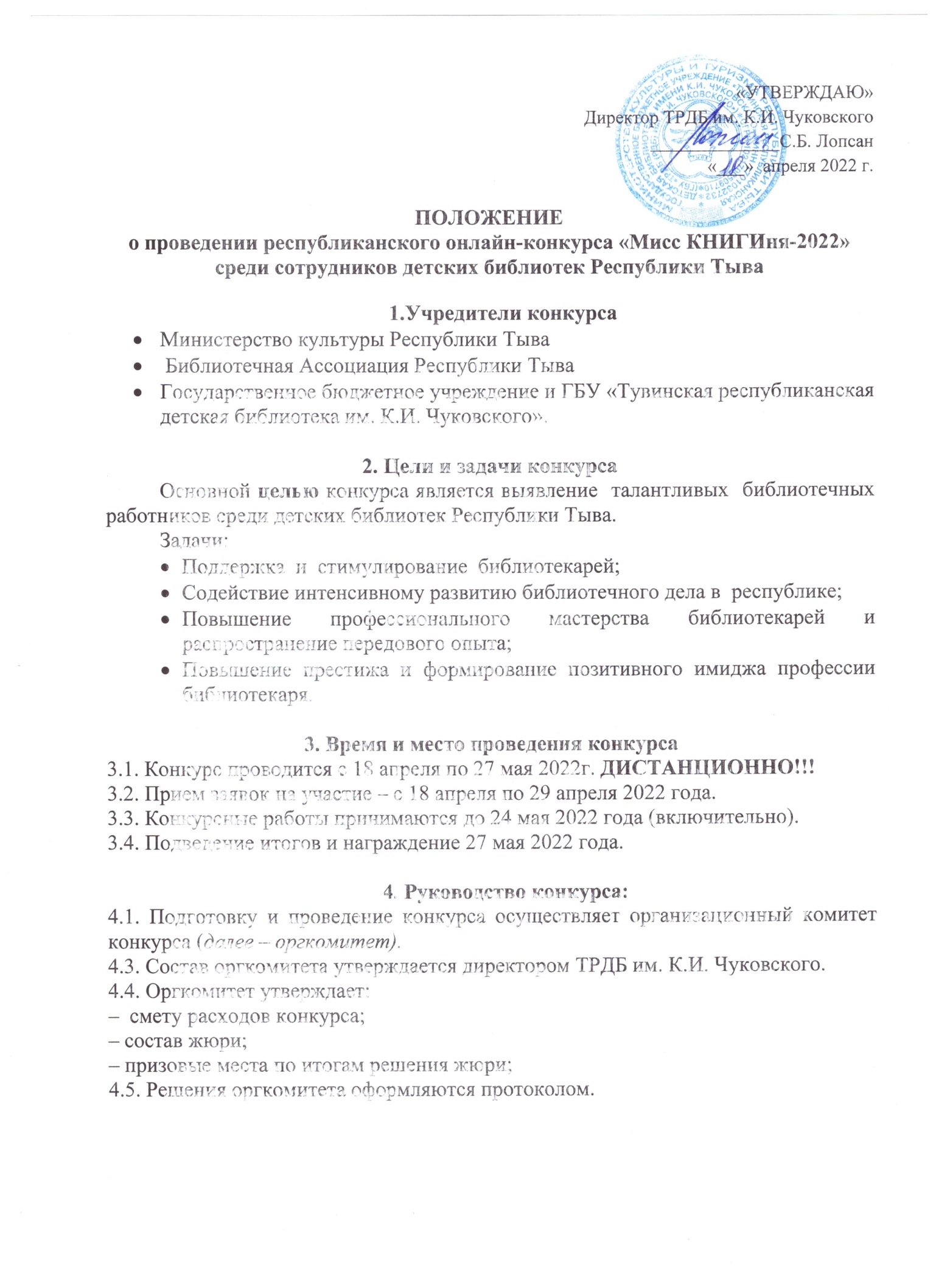 ПОЛОЖЕНИЕо проведении республиканского онлайн-конкурса «Мисс КНИГИня-2022» среди сотрудников детских библиотек Республики Тыва1.Учредители конкурсаМинистерство культуры Республики Тыва Еспублики ТываРеспБиблиотечная Ассоциация Республики Тыва Государственное бюджетное учреждение и ГБУ «Тувинская республиканская детская библиотека им. К.И. Чуковского».2. Цели и задачи конкурсаОсновной целью конкурса является выявление  талантливых  библиотечных  работников среди детских библиотек Республики Тыва.Задачи:Поддержка  и  стимулирование  библиотекарей;Содействие интенсивному развитию библиотечного дела в  республике;Повышение профессионального мастерства библиотекарей и распространение передового опыта;Повышение престижа и формирование позитивного имиджа профессии библиотекаря.3. Время и место проведения конкурса3.1. Конкурс проводится с 18 апреля по 27 мая 2022г. ДИСТАНЦИОННО!!!3.2. Прием заявок на участие – с 18 апреля по 29 апреля 2022 года. 3.3. Конкурсные работы принимаются до 24 мая 2022 года (включительно).3.4. Подведение итогов и награждение 27 мая 2022 года.4. Руководство конкурса:4.1. Подготовку и проведение конкурса осуществляет организационный комитет конкурса (далее – оргкомитет).4.3. Состав оргкомитета утверждается директором ТРДБ им. К.И. Чуковского.4.4. Оргкомитет утверждает:–  смету расходов конкурса;– состав жюри;– призовые места по итогам решения жюри;4.5. Решения оргкомитета оформляются протоколом.5. Участники конкурса, условия участия5.1. В Конкурсе принимают участие сотрудники муниципальных детских библиотек Республики Тыва в 2-х возрастных категориях (Приложение 1):– от 25-35 лет;– от 36-45 лет.5.2. Участие в конкурсе платное. Регистрационный взнос составляет 1000 рублей.5.3. Заявки направляются на эл. почту организационно-методического отдела nmo.chukovka17@mail.ru  с пометкой «Мисс КНИГИня-2022». 6. Требования к конкурсным работамТребования к фотографиям:4.1. Фотографии должны быть в формате jpg, максимальный размер каждой фотографии – 3 Мб.4.2. На фотографии должен быть изображен только участник, групповые фото не принимаются!!!4.3. Ориентация фотографии – в горизонтальном положении.4.4. Фотографии должны быть актуальными (не более 0,5 года давности). 4.5. Лицо Конкурсантки на фотографии не должно быть скрыто темными очками, маской и т.п.Требования к видеоролику:4.1. Формат – wmv, mp4.4.2. Минимальное разрешение видеоролика – 1280х720px.4.3. Максимальная продолжительность видеоролика – не более 3-х минут.4.4. Использование при монтаже и съёмке видеоролика специальных программ и инструментов – на усмотрение участника.4.5. Участники сами определяют жанр видеоролика (интервью, репортаж, видеоклип и т. д. и т.п.).4.6. В ролике могут использоваться фотографии.4.7. Видео должно быть снято в альбомном формате.4.8. На конкурс не принимаются ролики рекламного характера, оскорбляющие достоинство и чувства других людей, не укладывающиеся в тематику конкурса.6. Программа конкурса6.1.Конкурс «ПРИВЕТСТВИЕ» (необходимо записать видео визитной карточки участниц – рассказ о себе, не более 1 минуты);6.2. Конкурс «ТАЛАНТ» (подготовить видео выступление в одном из видов и жанров искусства: вокал, танец, художественное слово, оригинальный жанр, игра на музыкальных инструментах, по написанию картины, созданию красивых и оригинальных подделок, оформлению букетов, продолжительность творческого номера не более 3 минут);6.3. Конкурс перезагрузка «ПРЕОБРАЖЕНИЕ» (необходимо выслать фото/видео задание на креативное преображение в сказочного (литературного) персонажа);6.4. Конкурс «ЧЕЛЛЕНДЖ» (подготовить видео с повторением популярных челленджей, либо создать свой оригинальный челлендж, приветствуется участие группы поддержки);6.5. Онлайн голосование в номинации «ПРИЗ ЗРИТЕЛЬСКИХ СИМПАТИЙ» (каждая участница отправляет фото хорошего качества в профиль для размещения на страницу Вконтакте ТРДБ им. К.И. Чуковского).7. Награждение победителей7.1. Оценка участников конкурса производится по 10-ти балльной системе.7.2. По итогам конкурса определяются 3 призовых места: Гран-При с присуждением звания «Мисс КНИГИня-2022» и I, II-вице-Мисс и специальные призы и звания в номинациях.7.3. Итоги конкурса и имена победителей будут размещены в социальных сетях ТРДБ им. К.И. Чуковского. 7.4. Торжественное награждение состоится 27 мая.8. Финансирование конкурса8.1. Финансирование конкурса осуществляется за счет средств учредителей, организаторов, а также спонсорских и благотворительных взносов.9. Заключительное положение9.1 Вопросы, не отраженные в настоящем положении решаются оргкомитетом конкурса.9.2. Оргкомитет конкурса: Контактные тел.: 8-929-358-41-09 Приложение 1ЗАЯВКА УЧАСТНИКАНа участие в республиканском онлайн - конкурсе «Мисс КНИГИня-2022» среди библиотекарей муниципальных детских библиотек Республики ТываФИО________________________________________________________________Возраст______________________________________________________________Наименование учреждения _____________________________________________________________________Должность___________________________________________________________Контактный тел. _____________________________________________________